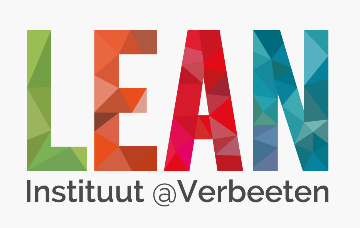 Draaiboek en benodigdheden dag 5 Lean Green Belt opleidingAlgemene informatieHet draaiboek geeft de algemene strekking en een beknopte uitleg van de verschillende dagen weer. Inhoudelijke en gedetailleerde beschrijven worden weergegeven onder de desbetreffende slides. De hoofdtrainer is verantwoordelijk voor het tijdig regelen van: Trainingsmateriaal: Wordt klaargezet door junior Office Manager.CertificatenBorrelMeenemen voor dag 5:SurfaceHDMI/VGA verlengstukMinimaal 4 A0 flip-overs in ruimteA3 (leeg en met uitleg) voor alle deelnemersEtui voorzien van materiaal: schaar, plakband, stiften, post-it’s.Examens EvaluatieformulierenCertificaten ondertekend en ingelijst in fotolijstenVerwachtingen deelnemers dag 1 meenemenKoekjes, snoep/borrelnootjes, frisdrankProsecco (bij een in-company training: afhankelijk van de catering die door de organisatie zelf wordt geregeld wel of geen prosecco nodig) Ansichtkaarten (deelnemers kaart aan zichzelf laten schrijven) ReferentiekaartjesMokken (voor iedere deelnemer één) alleen voor open inschrijving, niet in-companyTijdOnderdeelDoelProcedureWie Benodigdheden08.00-09.00VoorbereidingZaal gereed maken Flip-over klaarzetten: Verwachtingen Koffie en thee verzorgenCertificaten ondertekenen en inlijstenHT + CTA0 verwachtingen,  certificaten.08.45-09.00Binnenkomst deelnemersWelkom hetenMuziek bij binnenkomst en eerste rondje koffie/thee verzorgen09.00-09.15Programma en introductieDoornemen hoe de dag eruit gaat zienProgramma van vandaag HT09.15 – 9.30Voorbereiding examenLaatste vragen gesteldLokaal gereed maken Vragen of er nog vragen zijn ontstaan bij het leren voor het examen. Deze beantwoorden.Daarna met elkaar het lokaal in orde maken voor het examen: boeken en mappen in de tas, tafels zonodig anders plaatsen.HT9:30 – 10:30ExamenToetsen kennisniveauTrainers kijken examen direct na om terugkoppeling te geven: deelnemers krijgen het evaluatieformulier mee om ter plaatste in te vullen. Niet geslaagden krijgen binnen 2 weken een herkansing. Een individuele afspraak wordt hiervoor gemaakt. HTExamens en antwoordmodel10:30 – 10.45ExamenuitslagExamenuitslag!Examen uitslag delen en de examens uitdelen. Voorlezen van het antwoord model welke antwoorden we hadden verwacht en eventueel toelichtingen geven. Examens weer innemen!HTAntwoordmodel examens10:45 – 12:00GembawalkDeelnemers in eigen of andere organisatie laten kijken wat er met lean gebeurtMet een doel gaan kijken op de vloer. Daarna reflecteren.CT12:00 – 12:45Lunch13:00-13.25Aan de slag met lean als GBRol GB en rollen in verbetertrajectBehandelen theorie en opdracht rollen in verbeterteamCT13.25-13.50Aan de slag met lean als GBVeranderformule en acceptatiefactorenUitleg veranderformule en oefening verandersuccestestCT13.50-14.15Aan de slag met lean als GBFirst follower en stakeholdermatrixFilmpje first follower en oefening stakeholdermatrixCT14.15 - 14.30Pauze14:30 – 15:45A3 presentatiesA3 aan elkaar presenterenDe deelnemers krijgen ieder vijf minuten om hun A3 te presenteren aan de groep. Hiervoor wordt geen powerpoint of prezi gebruikt. Eventueel 2 groepen maken.HT + CT15:45 – 16:00Check of leerdoelen gehaald zijnCheck leerdoelen en evaluatieBespreek de leerdoelen zoals in dag 1 genoteerd. Laat de deelnemers vervolgens het evaluatieformulier invullen.HTFlipover met leerdoelen uit dag 1 en evaluatieformulieren16.00-17.00Uitreiking certificaten en borrelAfsluiting dagen & funIedere deelnemer mag een halve minuut onder de warme douche en krijgt daarna het certificaat en een mok. Vervolgens een borrel.HT + CTWarme douche getekend op A0, certificaten en mokken.